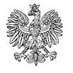 7 SZPITAL MARYNARKI WOJENNEJ Z PRZYCHODNIĄ      Samodzielny Publiczny Zakład Opieki Zdrowotnej    im. kontradmirała profesora Wiesława Łasińskiego               80-305 Gdańsk, ul. Polanki 117  		Gdańsk, dnia 14.10.2021 r.	INFORMACJA O OSZACOWANIU WARTOŚCI ZAMÓWIENIA PUBLICZNEGOw dostawach, usługach, robotach budowlanych zgodnie z art. 222 ust. 4 PzpPrzedmiot zamówienia:  DOSTAWA MATERIAŁÓW SZEWNYCH I HEMOSTATYKÓWpostępowanie nr 390/2021/TPNazwa oraz adres Zamawiającego: 7 Szpital Marynarki Wojennej z Przychodnią Samodzielny Publiczny Zakład Opieki Zdrowotnej imienia kontradmirała profesora Wiesława Łasińskiego, 80 – 305 Gdańsk, ul. Polanki 117,tel.: 58 552 63 01, sekretariat@7szmw.pl , www.7szmw.pl.Nazwa i kod zamówienia według Wspólnego Słownika Zamówień (CPV): 33141121-4 Szwy chirurgiczne, 33141127-6 Hemostatyki wchłanialne, 33141621-9 Zestawy używane w przypadku nietrzymania moczuTermin obowiązywania umowy: 16.11.2021r. – 15.05.2023r.Zamawiający zamierza przeznaczyć w przedmiotowym postępowaniu kwotę brutto: 436 787,08 zł w tym:                                                                                   kmdr dr n. med. Krzysztof SZABAT                                                                                Komendant                                                                                      7 Szpitala Marynarki Wojennej z Przychodnią                                                                                  Samodzielnego Publicznego Zakładu Opieki Zdrowotnej                                                                                   imienia kontradmirała profesora Wiesława Łasińskiego                                                                                  w Gdańskupakietwartość nettowartość brutto1.81 598,9088 126,812.21 684,6023 419,373.9 002,189 722,354.16 147,8017 439,625.26 598,0828 725,936.75 610,8081 659,667.6 394,506 906,068.24 655,3226 627,759.78 434,6084 709,3710.5 260,805 681,6611.6 900,007 452,0012.5 500,005 940,0013.46 644,9050 376,49